Об избрании счетной комиссии по выборам заместителя председателя и секретаря территориальной избирательной комиссии Таштыпского районаРуководствуясь пунктом 11.3  Методических рекомендаций Центральной избирательной комиссии Российской Федерации о порядке формирования территориальных избирательных комиссий, избирательных комиссий муниципальных образований, окружных и участковых избирательных комиссии территориальная избирательная комиссия Таштыпского района  постановляет:Избрать счетную комиссию по выборам заместителя председателя и секретаря территориальной избирательной комиссии Таштыпского района в составе трех  членов избирательной комиссии с правом решающего голоса для проведения тайного голосования по выборам заместителя председателя и секретаря территориальной избирательной комиссии Таштыпского района  в следующем   составе:1.  Крысенко Елена Владимировна 2.  Матеров Василий Сафронович 3.  Сутулова Ольга Федоровна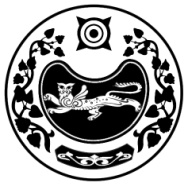 РЕСПУБЛИКА ХАКАСИЯТЕРРИТОРИАЛЬНАЯ 
ИЗБИРАТЕЛЬНАЯ  КОМИССИЯТАШТЫПСКОГО РАЙОНАХАКАС РЕСПУБЛИКАНЫAТАШТЫП АЙМАOЫНЫAОРЫНДАOЫNFБЫO КОМИССИЯЗЫХАКАС РЕСПУБЛИКАНЫAТАШТЫП АЙМАOЫНЫAОРЫНДАOЫNFБЫO КОМИССИЯЗЫПОСТАНОВЛЕНИЕПОСТАНОВЛЕНИЕПОСТАНОВЛЕНИЕ15 декабря  2020 года№ 1/1-5  с. Таштыпс. Таштыпс. ТаштыпПредседатель комиссии  Т.В. Мальцева Секретарь комиссии       Т.Н. Карамашева